Českomoravská společnost chovatelů, a.s., Benešovská 123, 252 09 Hradištko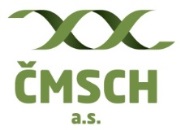 IČ: 261 62 539, DIČ: CZ26162539e-mail: znamky@cmsch.cz, tel.: 257 896 205JELENOVITÍObjednávka identifikačních prostředků pro prvotní označeníFakturační adresa objednavatele (dodací adresu, pokud je odlišná od fakturační adresy, pište prosím do poznámky):Název subjektu:Název subjektu:Telefon:Adresa:Kontaktní osoba:IČ:DIČ:Datum objednávky:  .   .      ČÍSLO HOSPODÁŘSTVÍPro objednání ušních známek od různých dodavatelů použijte prosím dva tiskopisy.ČÍSLO HOSPODÁŘSTVÍPro objednání ušních známek od různých dodavatelů použijte prosím dva tiskopisy.ČMSCH, a.s.ČMSCH, a.s.ČMSCH, a.s.ČMSCH, a.s.ČMSCH, a.s.ČMSCH, a.s.ČMSCH, a.s.ČMSCH, a.s.TYP OZNAČENÍUŠNÍ ZNÁMKY BEZ ČIPUUŠNÍ ZNÁMKY BEZ ČIPUUŠNÍ ZNÁMKY BEZ ČIPUUŠNÍ ZNÁMKY BEZ ČIPUKOMBINOVANÉ OZNAČENÍKOMBINOVANÉ OZNAČENÍKOMBINOVANÉ OZNAČENÍUšní známky do obou ušíUšní známky do obou ušíUšní známky do obou ušíUšní známky do obou ušíUšní známka + terč s čipemUšní známka + terč s čipemUšní známka + terč s čipemTYP ZNÁMEKP+PM+MF+FF+FpP+TM+TF+TSAMECSAMICEObjednávám kleště na uvedený typ známekP M, TFPro prvotní označení lze použít všechny typy ušních známek, avšak vhodnější je používat známky menších velikostí (P, M).IDENTIFIKAČNÍ PROSTŘEDKY BEZ ČIPU Ušní známky: P, M, F, Fp jsou standardně dodávány v barevné kombinaci:samec: oranžová/samice: žlutá. Pro prvotní označení lze použít všechny typy ušních známek, avšak vhodnější je používat známky menších velikostí (P, M).IDENTIFIKAČNÍ PROSTŘEDKY BEZ ČIPU Ušní známky: P, M, F, Fp jsou standardně dodávány v barevné kombinaci:samec: oranžová/samice: žlutá. Pro prvotní označení lze použít všechny typy ušních známek, avšak vhodnější je používat známky menších velikostí (P, M).IDENTIFIKAČNÍ PROSTŘEDKY BEZ ČIPU Ušní známky: P, M, F, Fp jsou standardně dodávány v barevné kombinaci:samec: oranžová/samice: žlutá. ELEKTRONICKÉ IDENTIFIKÁTORY (ČIPY)Terčíkové ušní známky s čipem: T jsou dodávány ve žluté barvěELEKTRONICKÉ IDENTIFIKÁTORY (ČIPY)Terčíkové ušní známky s čipem: T jsou dodávány ve žluté barvěELEKTRONICKÉ IDENTIFIKÁTORY (ČIPY)Terčíkové ušní známky s čipem: T jsou dodávány ve žluté barvěELEKTRONICKÉ IDENTIFIKÁTORY (ČIPY)Terčíkové ušní známky s čipem: T jsou dodávány ve žluté barvěELEKTRONICKÉ IDENTIFIKÁTORY (ČIPY)Terčíkové ušní známky s čipem: T jsou dodávány ve žluté barvěELEKTRONICKÉ IDENTIFIKÁTORY (ČIPY)Terčíkové ušní známky s čipem: T jsou dodávány ve žluté barvěM.A.V.E. s.r.o.M.A.V.E. s.r.o.M.A.V.E. s.r.o.M.A.V.E. s.r.o.M.A.V.E. s.r.o.M.A.V.E. s.r.o.AGROTRANS s.r.o.AGROTRANS s.r.o.AGROTRANS s.r.o.AGROTRANS s.r.o.AGROTRANS s.r.o.AGROTRANS s.r.o.AGROTRANS s.r.o.TYP OZNAČENÍUŠNÍ ZNÁMKY BEZ ČIPUUŠNÍ ZNÁMKY BEZ ČIPUUŠNÍ ZNÁMKY BEZ ČIPUUŠNÍ ZNÁMKY BEZ ČIPUUŠNÍ ZNÁMKY BEZ ČIPUTYP OZNAČENÍUŠNÍ ZNÁMKY BEZ ČIPUUŠNÍ ZNÁMKY BEZ ČIPUUŠNÍ ZNÁMKY BEZ ČIPUKOMBINOVANÉ OZNAČENÍKOMBINOVANÉ OZNAČENÍKOMBINOVANÉ OZNAČENÍUšní známky do obou ušíUšní známky do obou ušíUšní známky do obou ušíUšní známky do obou ušíUšní známky do obou ušíUšní známky do obou ušíUšní známky do obou ušíUšní známky do obou ušíUšní známka + terč s čipemUšní známka + terč s čipemPásková s čipem + pásková bez čipuTYP ZNÁMEKB+BA+AC+CA+CA+CpTYP ZNÁMEKJ+JK+KL+LK+UL+UV+VSAMECSAMECSAMICESAMICEObjednávám kleště na uvedený typ známekObjednávám kleště na uvedený typ známekObjednávám kleště na uvedený typ známekObjednávám kleště na uvedený typ známekObjednávám kleště na uvedený typ známekObjednávám kleště na uvedený typ známekObjednávám kleště na uvedený typ známekObjednávám kleště na uvedený typ známekJ, K, L, U, VBA, CPro prvotní označení lze použít všechny typy ušních známek, avšak vhodnější je používat známky menších velikostí (J, K).Pro prvotní označení lze použít všechny typy ušních známek, avšak vhodnější je používat známky menších velikostí (J, K).Pro prvotní označení lze použít všechny typy ušních známek, avšak vhodnější je používat známky menších velikostí (J, K).Pro prvotní označení lze použít všechny typy ušních známek, avšak vhodnější je používat známky menších velikostí (J, K).Pro prvotní označení lze použít všechny typy ušních známek, avšak vhodnější je používat známky menších velikostí (J, K).Pro prvotní označení lze použít všechny typy ušních známek, avšak vhodnější je používat známky menších velikostí (B, A).IDENTIFIKAČNÍ PROSTŘEDKY BEZ ČIPU Ušní známky: B, A, C, Cp jsou standardně dodávány v barevné kombinaci:samec: oranžová/ samice: žlutá. Pro prvotní označení lze použít všechny typy ušních známek, avšak vhodnější je používat známky menších velikostí (B, A).IDENTIFIKAČNÍ PROSTŘEDKY BEZ ČIPU Ušní známky: B, A, C, Cp jsou standardně dodávány v barevné kombinaci:samec: oranžová/ samice: žlutá. Pro prvotní označení lze použít všechny typy ušních známek, avšak vhodnější je používat známky menších velikostí (B, A).IDENTIFIKAČNÍ PROSTŘEDKY BEZ ČIPU Ušní známky: B, A, C, Cp jsou standardně dodávány v barevné kombinaci:samec: oranžová/ samice: žlutá. Pro prvotní označení lze použít všechny typy ušních známek, avšak vhodnější je používat známky menších velikostí (B, A).IDENTIFIKAČNÍ PROSTŘEDKY BEZ ČIPU Ušní známky: B, A, C, Cp jsou standardně dodávány v barevné kombinaci:samec: oranžová/ samice: žlutá. Pro prvotní označení lze použít všechny typy ušních známek, avšak vhodnější je používat známky menších velikostí (B, A).IDENTIFIKAČNÍ PROSTŘEDKY BEZ ČIPU Ušní známky: B, A, C, Cp jsou standardně dodávány v barevné kombinaci:samec: oranžová/ samice: žlutá. Pro prvotní označení lze použít všechny typy ušních známek, avšak vhodnější je používat známky menších velikostí (B, A).IDENTIFIKAČNÍ PROSTŘEDKY BEZ ČIPU Ušní známky: B, A, C, Cp jsou standardně dodávány v barevné kombinaci:samec: oranžová/ samice: žlutá. IDENTIFIKAČNÍ PROSTŘEDKY BEZ ČIPU Ušní známky: J, K, L jsou standardně dodávány v barevné kombinaci:samec: oranžová/ samice: žlutá.ELEKTRONICKÉ IDENTIFIKÁTORY (ČIPY)Terčíkové ušní známky s čipem U a páskové známky s čipem V jsou dodávány v barevné kombinaci: samec: oranžová/ samice: žlutá.ELEKTRONICKÉ IDENTIFIKÁTORY (ČIPY)Terčíkové ušní známky s čipem U a páskové známky s čipem V jsou dodávány v barevné kombinaci: samec: oranžová/ samice: žlutá.ELEKTRONICKÉ IDENTIFIKÁTORY (ČIPY)Terčíkové ušní známky s čipem U a páskové známky s čipem V jsou dodávány v barevné kombinaci: samec: oranžová/ samice: žlutá.ELEKTRONICKÉ IDENTIFIKÁTORY (ČIPY)Terčíkové ušní známky s čipem U a páskové známky s čipem V jsou dodávány v barevné kombinaci: samec: oranžová/ samice: žlutá.Poznámka:      Další informace najdete ve vysvětlivkách k vyplnění tiskopisu.razítko a podpis objednavatele